……………………… MESLEKİ VE TEKNİK ANADOLU LİSESİ 2015-2016 EĞİTİM-ÖĞRETİM YILI ELEKTRİK ELEKTRONİK TEKNOLOJİSİ ALANI 11. SINIF HABERLEŞMENİN TEMELLERİ DERSİ MODÜLLÜ YILLIK DERS PLANIBu plan 2551 Sayılı Tebliğler Dergisindeki Ünitelendirilmiş Yıllık Plan Örneğine göre hazırlanmıştır. Konular, MEGEP- HABERLEŞMENİN TEMELLERİ DERSİ MODÜLLERİNE ne  göre hazırlanmıştır.               2104 VE 2488 S.T.D.den Atatürkçülük konuları plana eklenmiştir                                                                                                                                                            							                                          																		      UYGUNDURZÜMRE ÖĞRETMENLERİ														                                                                                  ……./……./2015………..…………………………………………………………………………………………………..													     Okul Müdürü																						AyHf.St.HEDEF VE DAVRANIŞLARMODÜL-ÜNİTE-KONULARÖĞRENME- ÖĞRETME YÖNTEM VETEKNİKLERİKULLANILAN EĞİTİM TEKNOLOJİLERİ, ARAÇ VE GEREÇLERDEĞERLENDİRME  (Hedef ve Davranışlara Ulaşma düzeyi)EKİM28 EYLÜL2 EKİM3Data İletişim Sistemlerini KurmakOsilatörleri devreleri kurup çıkışlarını ölçmekMODÜL1: OSİLATÖRLER VE FİLTRE DEVRELERİ       OSİLATÖRLERGeri Besleme Kavramı, Negatif Geri Beslemenin Etkileri ve Çeşitleri Osilasyon ve  Osilatör TanımıAnlatım,soru-cevapGösteri, uygulamaModül Kitapları ve Yardımcı KaynaklarAtatürk’ün Milli Eğitime verdiği önemEKİM5 – 9EKİM3Data İletişim Sistemlerini KurmakOsilatörleri devreleri kurup çıkışlarını ölçmek3. Kullanım Alanları4. Osilatörlerde Frekans KaymasıAnlatım,soru-cevapGösteri, uygulamaModül Kitapları ve Yardımcı KaynaklarEKİM12 – 16EKİM3Data İletişim Sistemlerini KurmakOsilatörleri devreleri kurup çıkışlarını ölçmek  5.Osilatör Çeşitleri Wien Köprü Osilatör Devresi Kristal Osilatör Anlatım,soru-cevapGösteri, uygulamaModül Kitapları ve Yardımcı KaynaklarAtatürk’ün Cumhuriyetçilik ilkesiEKİM19 – 23EKİM3Data İletişim Sistemlerini KurmakOsilatörleri devreleri kurup çıkışlarını ölçmek c. RC Osilatör d. LC OsilatörAnlatım,soru-cevapGösteri, uygulamaModül Kitapları ve Yardımcı KaynaklarEKİM-26 - 30EKİM3Data İletişim Sistemlerini KurmakOsilatörleri devreleri kurup çıkışlarını ölçmek e. Multivibratörler  f. Schmıtt Trıgger DevreleriAnlatım,soru-cevapGösteri, uygulamaModül Kitapları ve Yardımcı KaynaklarCumhuriyet Bayramı ve Cumhuriyetin önemiKASIM2 – 6KASIM3Filtre devreleri  kurmak ve çıkışlarını incelemekB.FİLTRELER1. Filtre Teorisine Giriş2.Haberleşme sistemlerine kullanım amacı3. Filtrelerin sınıflandırılmasıa. Pasif Filtreler (R, L, C elemanları seri yada paralel )Anlatım,soru-cevapGösteri, uygulamaModül Kitapları ve Yardımcı KaynaklarKASIM9 – 13KASIM3Filtre devreleri  kurmak ve çıkışlarını incelemekb. Aktif FiltrelerAlçak geçiren filtrelerYüksek geçiren filtrelerAnlatım,soru-cevapGösteri, uygulamaModül Kitapları ve Yardımcı Kaynaklar10 Kasım Atatürk’ü Anma ve Atatürk’ün kişiliğiKASIM16 – 20KASIM3Filtre devreleri  kurmak ve çıkışlarını incelemek           iii. Band geçiren filtreler           iv. Band durduran filtrelerAnlatım,soru-cevapGösteri, uygulamaModül Kitapları ve Yardımcı Kaynaklar1.YAZILISINAVIKASIM23 – 27KASIM3Analog ve Sayısal haberleşme sistemlerinde modülasyon işlemini yapmakMODÜL1I: ANALOG VE SAYISAL HABERLEŞMEA ANALOG HABERLEŞME1. Temel Kavramlar          a. Haberleşme b. Haberleşme sisteminin başlıca elemanlarıi. Verici             ii. Iletim ortamıiii. Iletim ortamından kaynaklanan bozulmalar ve gürültüiv. AlıcıAnlatım,soru-cevapGösteri, uygulamaModül Kitapları ve Yardımcı Kaynaklar24 Kasım Öğretmenler günü ve önemiARALIK30 KASIM4 ARALIK3Analog ve Sayısal haberleşme sistemlerinde modülasyon işlemini yapmakc. Frekans ,peryot ve dalga boyud. Modülasyone. Modülasyonun gerekliligif. Modülasyon çeşitleriAnlatım,soru-cevapGösteri, uygulamaModül Kitapları ve Yardımcı KaynaklarAtatürk’ün Laiklik ilkesiARALIK7 – 11ARALIK3Analog ve Sayısal haberleşme sistemlerinde modülasyon işlemini yapmakGerekli malzemeleri seçerek devreyi kurmak ve çıkış değerlerini hatasız ölçmek 2.Genlik Modülasyonua. Çift yan bant genlik modülasyonu tanımıi. Çift yan bant genlik modülasyonu elde edilmesiAnlatım,soru-cevapGösteri, uygulamaModül Kitapları ve Yardımcı KaynaklarARALIK14 – 18ARALIK3Analog ve Sayısal haberleşme sistemlerinde modülasyon işlemini yapmakGerekli malzemeleri seçerek devreyi kurmak ve çıkış değerlerini hatasız ölçmekii. Genlik modülasyonunun osiloskop ile bulunmasıb. Tek yan bant modülasyon3.Frekans Modülasyonua. Frekans modülasyon ihtiyacıAnlatım,soru-cevapGösteri, uygulamaModül Kitapları ve Yardımcı KaynaklarAtatürk’ün İnkılapçılık ilkesiARALIK21 – 25ARALIK3Analog ve Sayısal haberleşme sistemlerinde modülasyon işlemini yapmakGerekli malzemeleri seçerek devreyi kurmak ve çıkış değerlerini hatasız ölçmekb. Frekans modülasyonunun avantajları ve dezavantajlarıc. Frekans modülasyonunda bant genişligid. Pll faz dedektörüAnlatım,soru-cevapGösteri, uygulamaModül Kitapları ve Yardımcı KaynaklarARALIK28 – 31ARALIK3Analog ve Sayısal haberleşme sistemlerinde modülasyon işlemini yapmakGerekli malzemeleri seçerek devreyi kurmak ve çıkış değerlerini hatasız ölçmekSAYISAL HABERLEŞME1. Temel kavramlara. Bitb. Bps (bit per second)c. BaudAnlatım,soru-cevapGösteri, uygulamaModül Kitapları ve Yardımcı KaynaklarAtatürk’ün Devletçilik ilkesiOCAK4 – 8OCAK3Analog ve Sayısal haberleşme sistemlerinde modülasyon işlemini yapmake. Ber :bit error rate (bit hata oranı)f. Kanalg. Kanal kapasitesih. GürültüAnlatım,soru-cevapGösteri, uygulamaModül Kitapları ve Yardımcı Kaynaklar2.YAZILISINAVIOCAK11 – 15OCAK3Gerekli malzemeleri seçerek devreyi kurmak ve çıkış değerlerini hatasız ölçmek2.Örnekleme teoremi3.Kodlama İletim kodlarıAnlatım,soru-cevapGösteri, uygulamaModül Kitapları ve Yardımcı KaynaklarTELAFİSINAVIOCAK18 – 22OCAK3Gerekli malzemeleri seçerek devreyi kurmak ve çıkış değerlerini hatasız ölçmek4.Seri data gönderilmesia. Asenkron data gönderimb. Senkron data gönderimAnlatım,soru-cevapGösteri, uygulamaModül Kitapları ve Yardımcı KaynaklarAyHf.St.HEDEF VE DAVRANIŞLARMODÜL-ÜNİTE-KONULARÖĞRENME- ÖĞRETME YÖNTEM VETEKNİKLERİKULLANILAN EĞİTİM TEKNOLOJİLERİ, ARAÇ VE GEREÇLERDEĞERLENDİRME  (Hedef ve Davranışlara Ulaşma düzeyi)ŞUBAT8 – 12ŞUBAT3Analog ve Sayısal haberleşme sistemlerinde modülasyon işlemini yapmak5 Darbe kod modülasyonu ve kodlama teknikleri Kuantalama işlemiAnlatım,soru-cevapGösteri, uygulamaModül Kitapları ve Yardımcı KaynaklarAtatürk’ün Milliyetçilik ilkesiŞUBAT15 – 19ŞUBAT3Haberleşme sistemlerinde iletişim tekniklerini öğrenecektirFiber optik kablo karakteristiklerini çıkarıp bağlantılarını yapabilecektir.MODÜLIII: İLETİŞİM TEKNOLOJİLERİVERİ HABERLEŞME TEKNİKLERİ1. Veri Haberleşmesia. ISDN (Integrated services digital network) Sistemlerb. xDSL Sistemler (Dijital Abone Hattı)Anlatım,soru-cevapGösteri, uygulamaModül Kitapları ve Yardımcı KaynaklarŞUBAT22 – 26ŞUBAT3Haberleşme sistemlerinde iletişim tekniklerini öğrenecektirFiber optik kablo karakteristiklerini çıkarıp bağlantılarını yapabilecektir.c. HDSL(High-datarate digital subscriber line)d. ADSL(Asymmetric-data-rate digital subscriber line)e. VDSL Very-high data-rate digital subscriber line)Anlatım,soru-cevapGösteri, uygulamaModül Kitapları ve Yardımcı KaynaklarAtatürk’ün Halkçılık ilkesiMART29 ŞUBAT4 MART3Haberleşme sistemlerinde iletişim tekniklerini öğrenecektirFiber optik kablo karakteristiklerini çıkarıp bağlantılarını yapabilecektir.2.Hücresel Telefon Sistemleri (AMPS ,GSM,CDMA)Anlatım,soru-cevapGösteri, uygulamaModül Kitapları ve Yardımcı KaynaklarMART7 – 11MART3Haberleşme sistemlerinde iletişim tekniklerini öğrenecektirFiber optik kablo karakteristiklerini çıkarıp bağlantılarını yapabilecektir.3.Baz istasyonu antenleri ve montaj elemanlarıAnlatım,soru-cevapGösteri, uygulamaModül Kitapları ve Yardımcı Kaynaklar12 MART İSTİKLAL MARŞININ KABULÜMART14 – 18MART3Haberleşme sistemlerinde iletişim tekniklerini öğrenecektir Fiber optik kablo karakteristiklerini çıkarıp bağlantılarını yapabilecektir.4.GPRS ve 3. Nesil Görüntülü telefon SistemleriAnlatım,soru-cevapGösteri, uygulamaModül Kitapları ve Yardımcı Kaynaklar18 Mart Çanakkale Zaferi ve önemiMART21 – 25MART3Haberleşme sistemlerinde iletişim tekniklerini öğrenecektirFiber optik kablo karakteristiklerini çıkarıp bağlantılarını yapabilecektir.FIBEROPTIK HABERLEŞMESI1. Fiber optik haberleşme sisteminin temel elemanları ve ışık kanunlarıa. Temel Kavramlar              i. Işık Dalgasıii. Işık Dalga Sistemleri (Fiber optik) Teknolojisiiii. Optik Spektrumda fiber optik haberleşmesinin yeriiv. Işığın dalga boyu            v. Işık kanunlarıAnlatım,soru-cevapGösteri, uygulamaModül Kitapları ve Yardımcı KaynaklarAtatürk’ün Çocuk SevgisiMART28 MART1 NİSAN3Haberleşme sistemlerinde iletişim tekniklerini öğrenecektirFiber optik kablo karakteristiklerini çıkarıp bağlantılarını yapabilecektir.2 Fiber optik Kablo içerisinde ışığın yayılması ve F/O kablonun çalışmasıa. Fiber optik kablonun yapısıi. Core (Nüve)         ii. Clad (Yelek)b. Fiber optik Kablonun Geleneksel (Bakır) Kablolara Olan ÜstünlükleriAnlatım,soru-cevapGösteri, uygulamaModül Kitapları ve Yardımcı KaynaklarNİSAN4 – 8NİSAN3Haberleşme sistemlerinde iletişim tekniklerini öğrenecektirFiber optik kablo karakteristiklerini çıkarıp bağlantılarını yapabilecektir.c. Fiber optik Kablonun Kullanılma Alanlarıd. Fiber optik Kabloların Sınıflandırılmasıi. İndise Göre F/O Kablo Çeşitleriii. Işık Moduna Göre F/O KabloAnlatım,soru-cevapGösteri, uygulamaModül Kitapları ve Yardımcı KaynaklarNİSAN11 – 15NİSAN3Haberleşme sistemlerinde iletişim tekniklerini öğrenecektirFiber optik kablo karakteristiklerini çıkarıp bağlantılarını yapabilecektir.3. Fiber optik Kabloyu oluşturan 3 katmanın (Nüvecore, Cladyelek,Jacket-kaplama) incelenmesiAnlatım,soru-cevapGösteri, uygulamaModül Kitapları ve Yardımcı Kaynaklar1.YAZILISINAVINİSAN18 – 22NİSAN3Haberleşme sistemlerinde iletişim tekniklerini öğrenecektirFiber optik kablo karakteristiklerini çıkarıp bağlantılarını yapabilecektir.4.Fiber bağlantıları ve veri aktarımı5.Fiber optik Kablo sistemleri ve telemetre uygulamasıAnlatım,soru-cevapGösteri, uygulamaModül Kitapları ve Yardımcı Kaynaklar23 Nisan Ulusal Egemenlik ve Çocuk BayramıNİSAN25 – 29NİSAN3Uydu haberleşme sistemleri çalışma prensibini kavrayıp gerekli tanımlamaları yapabilecektir.MODÜLIV:  UYDU HABERLEŞMESİA.UYDU HABERLEŞME SİSTEMLERİUydu haberlesmesine giris,tarihçe,frekans spektrumuUydu haberlesme sistemlerinin temel bloklarıAnlatım,soru-cevapGösteri, uygulamaModül Kitapları ve Yardımcı KaynaklarMAYIS2 – 6MAYIS3Uydu haberleşme sistemleri çalışma prensibini kavrayıp gerekli tanımlamaları yapabilecektir.Uydu haberleşme sistemlerinde kullanılan temel hesaplamaları yapabilecektir.3.Uydu uzay ortamının tanımlanması4.Yörünge tipleri,Leo,Meo,Heo,Geo,Geosenkron yörüngeler bu yörüngelerde çalısan uydular.Anlatım,soru-cevapGösteri, uygulamaModül Kitapları ve Yardımcı Kaynaklar1 MAYIS EMEK VE DAYANIŞMA GÜNÜMAYIS9 – 13MAYIS3Uydu haberleşme sistemleri çalışma prensibini kavrayıp gerekli tanımlamaları yapabilecektir.Uydu haberleşme sistemlerinde kullanılan temel hesaplamaları yapabilecektir.5.Yörüngesel mekanik, yörünge elemanları.Anlatım,soru-cevapGösteri, uygulamaModül Kitapları ve Yardımcı KaynaklarMAYIS16 – 20MAYIS3Uydu haberleşme sistemleri çalışma prensibini kavrayıp gerekli tanımlamaları yapabilecektir.Uydu haberleşme sistemlerinde kullanılan temel hesaplamaları yapabilecektir.B.UYDU HABERLEŞME SİSTEMLERİ HESAPLAMALARIYere göre duragan yörüngede kapsama açısı ve uyduya olan mesafenin hesaplanması, uydu tutulması.Anlatım,soru-cevapGösteri, uygulamaModül Kitapları ve Yardımcı Kaynaklar19Mayıs Gençlik ve Spor BayramıMAYIS23 – 27MAYIS3Uydu haberleşme sistemleri çalışma prensibini kavrayıp gerekli tanımlamaları yapabilecektir.Uydu haberleşme sistemlerinde kullanılan temel hesaplamaları yapabilecektir.2. Uydu haberlesmesinde anten bakıs açılarının hesaplanması3. RF uydu linki ve link hesabıAnlatım,soru-cevapGösteri, uygulamaModül Kitapları ve Yardımcı KaynaklarHAZİRAN30 MAYIS3 HAZİRAN3Uydu haberleşme sistemleri çalışma prensibini kavrayıp gerekli tanımlamaları yapabilecektir.Uydu haberleşme sistemlerinde kullanılan temel hesaplamaları yapabilecektir.4. Uydu linkinde yagmur etkilerinin hesaplanması5. RF uydu linkinde interferans etkilerinin hesaplanmasıAnlatım,soru-cevapGösteri, uygulamaModül Kitapları ve Yardımcı Kaynaklar2.YAZILISINAVIHAZİRAN6 – 10HAZİRAN3Uydu haberleşme sistemleri çalışma prensibini kavrayıp gerekli tanımlamaları yapabilecektir.Uydu haberleşme sistemlerinde kullanılan temel hesaplamaları yapabilecektir.6. Çoklu erisim teknikleri,FDMA7. TDMA(zaman bölmeli çoklu erisim) CDMA (kod bölmeli çoklu erisim),Anlatım,soru-cevapGösteri, uygulamaModül Kitapları ve Yardımcı KaynaklarTELAFİSINAVIHAZİRAN13 – 17HAZİRAN3Uydu haberleşme sistemleri çalışma prensibini kavrayıp gerekli tanımlamaları yapabilecektir.Uydu haberleşme sistemlerinde kullanılan temel hesaplamaları yapabilecektir.8. Yerde hareketli uydu sistemleri (Eutelsat sistemleri)9. INMARSAT uydu sistemleriAnlatım,soru-cevapGösteri, uygulamaModül Kitapları ve Yardımcı Kaynaklar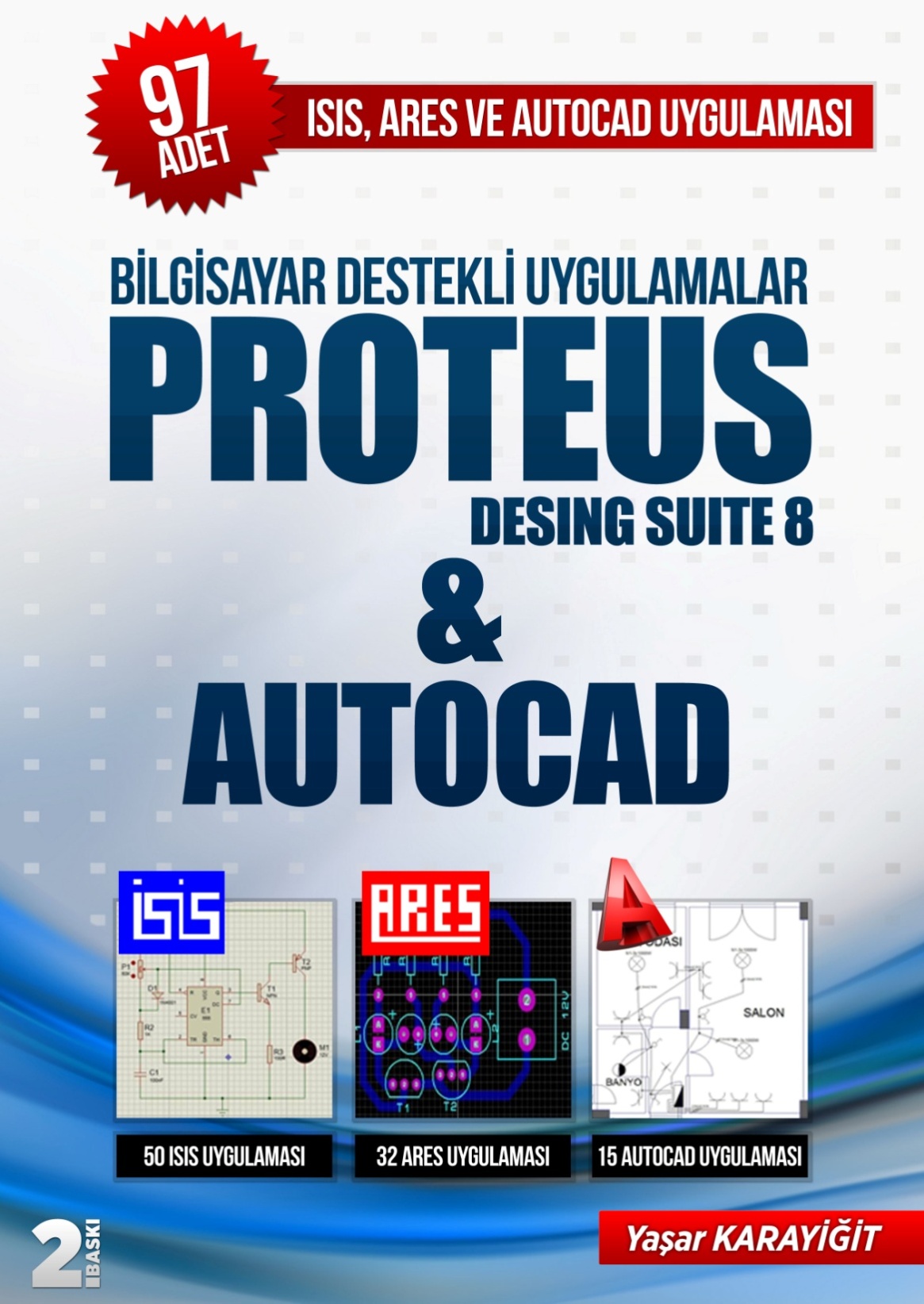 KİTAP A4 KAĞIDI BOYUTUNDA VE 256 SAYFADIR. KİTAP TEMRİN DEFTERİ DÜZENİNDE HAZIRLANMIŞTIR. HER UYGULAMA DA İŞLEM BASAMAKLARI VE ÖĞRENCİ NOT ÇİZELGESİ BULUNMAKTADIR. 2015-2016 EĞİTİM YILI İÇİN TOPLU ALIMLARDA KİTAP FİYATI6 (ALTI) TL’DİR.30 ADET VE ÜZERİ ALIMLARDA KARGO ÜCRETSİZDİR.OKULUNUZA ÜCRETSİZ ÖRNEK KİTAP İSTEMEK İÇİN 0 505 796 55 13NOLU TELEFONU ARAYABİLİRSİNİZ.www.isisares.com adresinden örnek temrinleri ve kitap içeriğini indirebilirsiniz.PARAKENDE ALIM İÇİN ;http://www.kitapyurdu.com/kitap/bilgisayar-destekli-uygulamalar-proteus-desing-suite-8--autocad/357421.htmlhttp://www.babil.com/urun/bilgisayar-destekli-uygulamalar-proteus-desing-suite-8-and-autocad-kitabi-yasar-karayigit